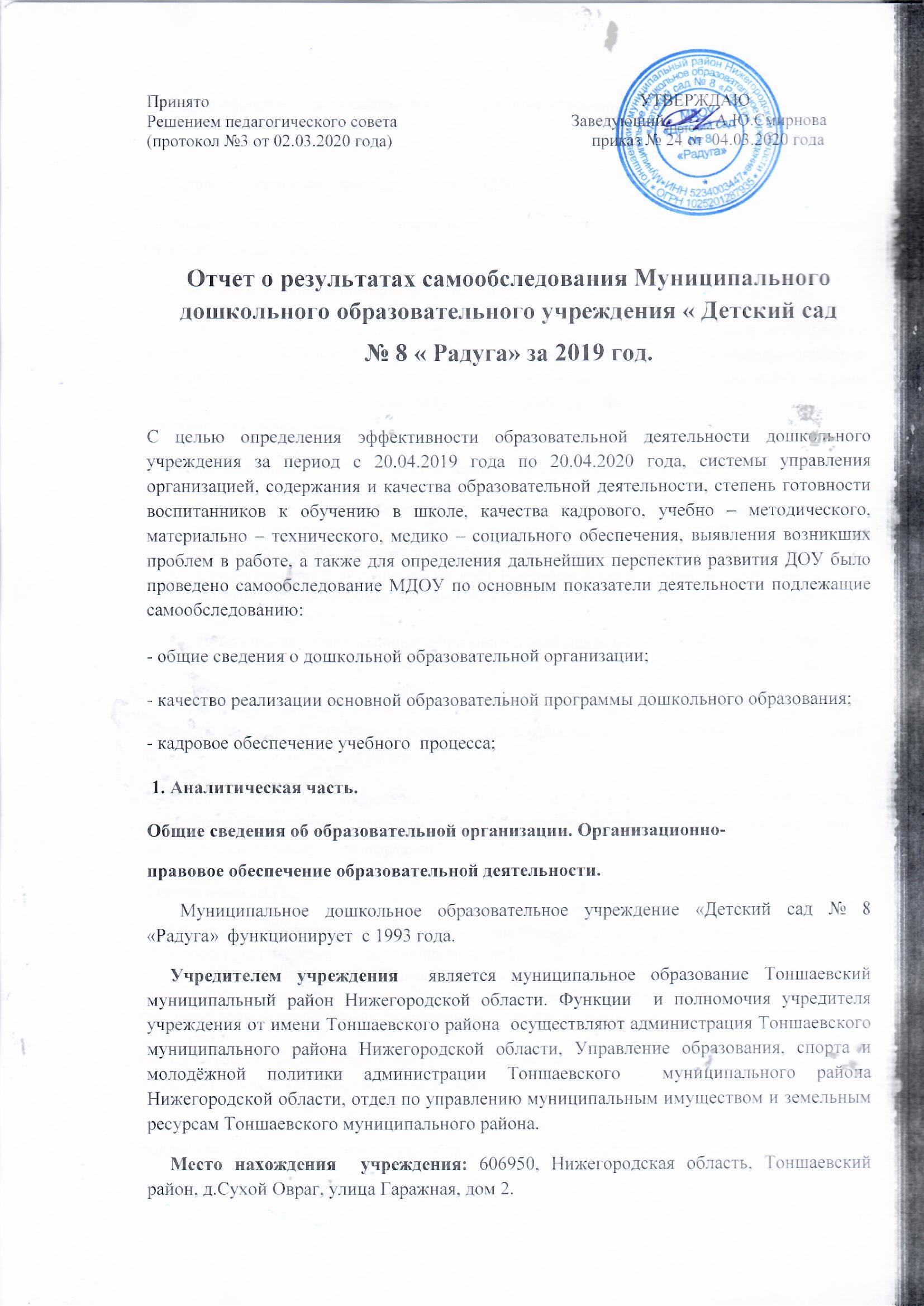 Принято                                                                                                     УТВЕРЖДАЮРешением педагогического совета                                         Заведующий______А.Ю.Смирнова       (протокол №3 от 02.03.2020 года)                                               приказ № 24 от  04.03.2020 годаОтчет о результатах самообследования Муниципального дошкольного образовательного учреждения « Детский сад № 8 « Радуга» за 2019 год.С целью определения эффективности образовательной деятельности дошкольного учреждения за период с 20.04.2019 года по 20.04.2020 года, системы управления организацией, содержания и качества образовательной деятельности, степень готовности воспитанников к обучению в школе, качества кадрового, учебно – методического, материально – технического, медико – социального обеспечения, выявления возникших проблем в работе, а также для определения дальнейших перспектив развития ДОУ было проведено самообследование МДОУ по основным показатели деятельности подлежащие самообследованию:- общие сведения о дошкольной образовательной организации;- качество реализации основной образовательной программы дошкольного образования;- кадровое обеспечение учебного  процесса; 1. Аналитическая часть.Общие сведения об образовательной организации. Организационно-правовое обеспечение образовательной деятельности.Муниципальное дошкольное образовательное учреждение «Детский сад № 8 «Радуга»  функционирует  с 1993 года.      Учредителем учреждения  является муниципальное образование Тоншаевский муниципальный район Нижегородской области. Функции  и полномочия учредителя учреждения от имени Тоншаевского района  осуществляют администрация Тоншаевского муниципального района Нижегородской области, Управление образования, спорта и молодёжной политики администрации Тоншаевского  муниципального района Нижегородской области, отдел по управлению муниципальным имуществом и земельным ресурсам Тоншаевского муниципального района.     Место нахождения  учреждения: 606950, Нижегородская область, Тоншаевский район, д.Сухой Овраг, улица Гаражная, дом 2.     Адрес официального сайта в информационно-телекоммуникационной сети «Интернет»: http://raduqa-8.ru/      Адрес электронной почты: smirnova7127@yandex.ru     Полное наименование учреждения: Муниципальное дошкольное образовательное учреждение «Детский сад № 8 «Радуга».     Сокращённое наименование учреждения: МДОУ «Детский сад № 8 «Радуга»Учреждение является  бюджетной  организацией и руководствуется в своей деятельности Конституцией Российской Федерации, федеральными законами и иными нормативными   правовыми  актами Нижегородской области, муниципальными правовыми актами Тоншаевского района, Уставом МДОУ «Детский сад № 8 «Радуга»» и внутренними документами учреждения.Организационно - правовое обеспечение деятельности  учреждения:Свидетельство о внесении записи в Единый государственный реестр юридических лиц о юридическом лице, зарегистрированном до 1 июля 2002 года. Выдано Межрайонной инспекцией МНС России № 14 по Нижегородской области;Свидетельство о постановке на учёт Российской организации в налоговом органе по месту её нахождения. Выдано Межрайонной инспекцией ИФНС России № 13 по Нижегородской области;Лицензия на  право ведения  образовательной деятельности 52Л01 № 0002790 регистрационный № 940 от 08 октября 2015 года. Срок действия – бессрочно.     Образовательная деятельность ведется на площадях, закрепленных за МДОУ «Детский сад  № 8 «Радуга» согласно Свидетельству о государственной регистрации права  52 – АГ № 516639 от 09 сентября 2010 года. Имеются физкультурно-музыкальная комната, одна групповая ячейка,  пищеблок. Все помещения оборудованы  игровым и технологическим оборудованием  в соответствии с санитарными и пожарными нормами.   Территория ДОУ.МДОУ находится в жилом секторе д. Сухой Овраг, Тоншаевского района. Территория ДОУ имеет  ограждение из деревянного штакетника.  Земельный участок площадью 9698 кв.м. в соответствии со Свидетельством о государственной регистрации права постоянного (бессрочного) пользования, выданное Управлением Федеральной службы государственной регистрации и картографии по Нижегородской  52 – АГ от 09 сентября 2010 года. На территории  расположен 1 прогулочный участок с верандами, спортивная площадка. Участки и площадка имеют игровое и спортивное оборудование. В 2020 году планируем обновить оборудование спортивной площадки, отремонтировать и покрасить  забор. Территория ограждена забором, озеленена насаждениями. Режим работы ДОУ.Дошкольное учреждение работает в режиме пятидневной рабочей недели: понедельник - пятница – рабочие дни с 07.30 до 18.00. суббота, воскресенье, праздничные дни – выходные. Пребывание детей в течение дня – 10,5 часов Комплектование групп на учебный год производится  комиссией по комплектованию. Прием детей в ДОУ осуществляется в соответствии с Правилами приёма на обучение по образовательным программам дошкольного образования.  Зачисление ребенка в ДОУ осуществляется заведующим МДОУ на основании заявления родителей (законных представителей).  Условия приема воспитанников в ДОУ.Прием в ДОУ  осуществляется в соответствии с Правилами приема  на обучение по образовательным программам дошкольного образования в МДОУ «Детский сад № 8 «Радуга».    Отношения между родителями воспитанников (законными представителями) и администрацией строятся на договорной основе. Общее количество групп – 1.Общее количество воспитанников  – 10 человек. За отчетный период принято в ДОУ 5 воспитанников. Отчислено выпускников подготовительной группы - 1 человек, в связи с переменой места жительства – 3 человека.Вывод: Муниципальное дошкольное образовательное учреждение «Детский сад  № 8 «Радуга» функционирует в соответствии с нормативными документами в сфере образования Российской Федерации. Контингент воспитанников социально благополучный. Преобладают дети из полных семей.              2. Система управления.   Управление учреждением осуществляется в соответствии с Федеральным законом «Об образовании в Российской Федерации», на основании Устава с соблюдением принципов единоначалия и коллегиальности.   Единоличным исполнительным органом учреждения является заведующий МДОУ «Детский сад № 8 « Радуга» Смирнова Алевтина Юрьевна.   В детском саду реализуется возможность участия в управлении учреждением всех участников образовательного процесса. Коллегиальными органами управления являются:Общее собрание работников учреждения;Педагогический совет;Родительский комитет.   Основными задачами  коллегиальных органов управления являются непосредственное участие в управлении учреждением, выбор стратегических путей развития учреждения и подготовка управленческих решений, входящих в компетенцию того или иного органа. Их функции и направления деятельности прописаны в Уставе МДОУ «Детский сад № 8 «Радуга». Общее собрание работников  вправе принимать решения, если в его работе участвует более половины работников, для которых Учреждение является основным местом работы. За прошедший период общее работников проводилось 2 раза.  В периоды между Общими собраниями интересы трудового коллектива представляет Профсоюзный комитет.  Заседания профсоюзного комитета проводились 4 раза. Педагогический совет осуществляет руководство образовательной деятельностью. Заседания педагогического совета проводились 4 раза в соответствии с планом работы.Отношения ДОУ с родителями (законными представителями) воспитанников регулируются в порядке, установленном Законом РФ «Об образовании» и Уставом.Вывод: Система управления МДОУ «Детский сад № 8 «Радуга» соответствует существующей нормативно-правовой базе всех уровней управления дошкольным образованием, структуре управления и имеет положительную динамику. 3. Образовательная деятельность.                В период с 20.04.2019 года по 20.04.2020 года   коллектив МДОУ осуществлял образовательный процесс в соответствии с основной образовательной программой дошкольного образования Муниципального дошкольного образовательного учреждения «Детский сад № 8 «Радуга», по пяти направлениям: физическое развитие,  социально – коммуникативное развитие, познавательное  развитие, речевое развитие, художественно-эстетическое развитие. Реализация каждого направления предполагает решение специфических задач во всех видах детской деятельности, имеющих место в режиме дня дошкольного учреждения: режимные моменты, игровая деятельность, индивидуальная и подгрупповая работа, самостоятельная деятельность, проектная деятельность, опыты и экспериментирование.Педагогические технологии:- проектный метод;- интегрированный подход;- информационно- коммуникационные технологии.-  здоровьесберегающие технологии.                Образовательный процесс в детском саду осуществляется в соответствии с сеткой занятий, которая составлена согласно требованиям нормативных документов Министерства образования и науки к организации дошкольного образования и воспитания, санитарно-гигиенических правил и нормативов, с учетом недельной нагрузки. Непосредственная образовательная деятельность ведется  в соответствии с учебным планом  МДОУ на основании расписания, утвержденного заведующим. Организованная предметно- развивающая среда инициирует познавательную и творческую активность детей, представляет ребенку свободу выбора форм активности, обеспечивает содержание разных форм детской деятельности, безопасна и комфортна.Годовой план составляется в соответствии со спецификой детского сада с учетом  профессионального уровня педагогического коллектива. Основное внимание в период с 20.04.2019 года по 20.04.2020 года  было уделено обеспечению полноценного, разностороннего развития каждого ребенка, формированию у него базового доверия к миру и универсальных, в том числе, творческих способностей до уровня, соответствующего возрастной специфике и требованиям современного общества; созданию равных условий для развития детей, имеющих разные возможности.Вывод: воспитательно-образовательный процесс в МДОУ строится с учетом требований санитарно-гигиенического режима в дошкольных учреждениях. Для этого были выделены следующие задачи: *Предоставление в соответствии с заданием Учредителя бесплатного дошкольного образования по основной образовательной программе дошкольного образования;*Оказание консультативной и методической помощи родителям (законным представителям) по вопросам воспитания, обучения и развития детей;*Обеспечение охраны жизни и укрепление физического и психического здоровья детей;*Создание благоприятных условий способствующих интеллектуальному, личностному, эмоциональному и физическому развитию ребенка;*Взаимодействие с семьей для обеспечения всестороннего развития ребенка;*Разработка и внедрение новых организационно-педагогических форм и методов образования дошкольников с учетом индивидуальных способностей детей и запросов родителей (законных представителей).*Обеспечение познавательно-речевого, социально-личностного, художественно-эстетического и физического развития детей. В период с 20.04.2019 года по 20.04.2020 года  были   разработаны и утверждены приложения к программе:- программно-методическое обеспечение реализации основной образовательной программы Муниципального дошкольного образовательного учреждения «Детский сад № 8 «Радуга»;- паспорт физкультурно-музыкальной комнаты МДОУ «Детский сад № 8 «Радуга»;- паспорт разновозрастной группы МДОУ «Детский сад № 8 «Радуга»;Вывод: план образовательной деятельности составлен в соответствии с современными дидактическими, санитарными и методическими требованиями, содержание выстроено в соответствии с ФГОС ДО. При составлении плана учтены предельно допустимые нормы учебной нагрузки.4. Организация учебного процесса   Воспитательно-образовательный процесс строится на основе режима дня, утвержденного заведующим, который устанавливает распорядок бодрствования и сна, приема пищи, гигиенических и оздоровительных процедур, непосредственно- образовательной деятельности, прогулок и самостоятельной деятельности воспитанников.    Режимы дня составлены на все возрастные группы, соответствуют правилам СаН-Пин 2.4.1.3049-13 Расписание НОД составлено таким образом, что в каждая разновозрастная группа делится на подгруппы.  В каждой подгруппе время непосредственно-образовательной деятельности  соответствует правилам СаН-ПиН. Перерывы между непосредственно- образовательной деятельностью не менее 10 минут.   Продолжительность учебного года с сентября по май. Во время каникул планируются занятия физического и художественно-эстетического направлений.   Домашние задания воспитанникам не задают.   Дополнительное образование детей в ДОУ отсутствует. Учебной перегрузки нет.    5. Содержание и качество подготовки обучающихся   На основании Положения о порядке осуществления индивидуального учета результатов освоения воспитанниками МДОУ «Детский сад № 5 «Радуга» образовательных программ, в целях оценки эффективности педагогических действий и лежащей в основе их дальнейшего планирования проводилась оценка индивидуального развития детей.    Результаты педагогического анализа показывают преобладание детей с высоким и средним уровнем развития, что говорит об эффективности педагогического процесса.Вывод: Основная образовательная программа реализуется в полном объеме.5. Кадровый потенциал. ДОУ полностью укомплектовано педагогическими кадрами.Количество педагогов – 2В том числе:Администрация: заведующий – 1.     В ДОУ созданы необходимые условия для профессионального роста сотрудников.•          Существует план переподготовки и аттестации  педагогических кадров.•          Ежегодно педагоги повышают свое мастерство в ходе прохождения аттестации, повышения квалификации, участие в различных конкурсах на разных уровнях.   Повышение профессионального мастерства.   Два  педагога МДОУ имеют первую квалификационную категорию. Все прошли курсы повышения квалификации.   Смирнова Алевтина Юрьевна– заведующий МДОУ.  2018 год- «Управление реализацией федерального государственного образовательного стандарта дошкольного образования» - 72 часа.                                                                 «Менеджмент дошкольной образовательной организации в условиях введения ФГОС ДО» - 108 часов.2019 год – « Разработка и принятие программы развития образовательного учреждения в контексте госпрограммы РФ «Развитие образовательной организации. Приказы. письма. Протоколы. Создание документов и документооборот» - 72 часа.2019 год – «Профессиональные стандарты в образовании. Разработка должностных инструкций с учётом положений профессиональных стандартов» - 72 часа.   Тёркина Надежда Юрьевна – воспитатель МДОУ. 1966 год рождения.  Повышение квалификации:  2017 год – «Педагогические основы деятельности воспитателя в условиях ФГОС » - 72 часа.2019 год – «Применение бережливых технологий в деятельности педагогического работника»- 16 часов.   Соколова Наталья Васильевна– воспитатель МДОУ. 2018 год –« Методика и технологии воспитания и развития детей дошкольного возраста в условиях реализации ФГОС»-72 часа.    2019 год – «Методическое обеспечение дошкольного образования в условиях реализации ФГОС» - 72 часа.                       Характеристика педагогических кадров (2 педагога)Вывод: МДОУ укомплектовано кадрами полностью. Педагоги детского сада постоянно повышают свой профессиональный уровень, посещают методические объединения, знакомятся с опытом работы своих коллег из других дошкольных учреждений, приобретают и изучают новинки периодической и методической литературы. Все это в комплексе дает хороший результат в организации педагогической деятельности и улучшении качества образования и воспитания дошкольников.6. Учебно- методическое и библиотечно- информационное обеспечение образовательного процесса   В ДОУ созданы организационно-методические условия для решения задач по охране жизни и укрепления здоровья детей; обеспечение интеллектуального, личностного и физического развития ребенка; приобщения детей к общечеловеческим ценностям; взаимодействия с семьей для обеспечения полноценного развития ребенка.     В период с 20.04.2019 года по 20.04.2020 года  была приобретена учебно-методическая литература и пособия по программе « Теремок» (37 штук), соответствующие ФГОС ДО  на сумму 8342,00 рубля. Таким образом, был полностью обновлен учебно-методический комплекс:
В 2019 году в МДОУ приобрели ламинатор, цветной принтер, ноутбук.Вывод: Учебно- методическое обеспечение   соответствует ФГОС ДО. Необходимо в следующем учебном году приобрести недостающую литературу, новый компьютер и интерактивное оборудование.7. Материально-техническое обеспечениеВ дошкольном учреждении создана материально-техническая база для жизнеобеспечения и развития детей, ведется систематически работа по созданию предметно-развивающей среды. Здание детского сада светлое, имеется централизованное отопление, водопровод, канализация, сантехническое оборудование в удовлетворительном состоянии.МДОУ «Детский сад №8 «Радуга» имеет следующее материально-техническое обеспечение.1. Кабинет заведующего, который оснащен компьютером, принтером, необходимой  мебелью и стационарной телефонной связью.2. Пищеблок. В состав пищеблока входят кухня, склад для сыпучих продуктов, склад для овощей. Имеется все необходимое оборудование: две электрические плиты, три холодильника, весы, 2 электромясорубки,  разделочные столы, стеллаж для хранения кухонной посуды. В 2019 году приобрели новую морозильную камеру.3. Прачечная. Имеется стиральная машина-автомат. В 2019 году приобрели новый утюг.4.  Музыкально-спортивная комната. Имеется разнообразное физкультурное и оздоровительное оборудование: шведская стенка, спортивный комплекс из мягких модулей, сухой бассейн, координационная дорожка «Зигзаг», спортивный коврик «Ручки-ножки-башмачки», ребристая доска, гимнастические скамейки разной высоты, тоннель для пролезания, обручи, мячи, кегли, скакалки, и т.п. Для проведения музыкальных занятий: импровизированная сцена, телевизор,DVD (подробнее представлено в паспорте физкультурно-музыкальной комнаты).5. Групповые помещения младшей и старшей разновозрастной группы, в состав каждой из которых входит игровая комната, приемная, спальная, туалетная, моечная. Групповые помещения оснащены необходимой мебелью, соответствующей ростовым показателям детей. Младшая группа зонирована по видам деятельности (для игры детей подгруппами по два-четыре человека): двигательной активности, зона игровой деятельности для девочек и для мальчиков, музыкальной и театральной деятельности, зона для развития интеллекта – сенсорных способностей ребенка, зона конструирования (настольные и напольные конструкторы), уголок природы, имеющий место для игр с водой и песком, зона изодеятельности, книжный уголок.Старшая группа организована таким образом, чтобы каждый ребенок имел возможность заниматься любимым делом. Размещение оборудования позволяет детям объединяться подгруппами по общим интересам. Центр природы и экспериментирования, центр грамотности, центр игры (сюжетно-ролевой, режиссерской, театрализованной), уголок творчества, зона конструирования.Спальные помещения оборудованы стационарными кроватями по количеству детей. Также в спальных оборудовано место для проведения закаливающих процедур ( гимнастика после сна, ходьба по массажным дорожкам).Приемные комнаты оборудованы секционными шкафами для одежды и скамейками. Также в приемных комнатах располагается наглядная информация для родителей (стенды, папки-передвижки, выставки детских работ).При создании предметно-развивающей среды в групповых блоках педагоги учитывают возрастные и индивидуальные особенности детей своей группы. Оборудованы групповые комнаты, включающие игровую, познавательную, обеденную зоны. Группы постепенно пополняются современным игровым оборудованием, современными информационными стендами. Предметная среда всех помещений оптимально насыщена, выдержана мера «необходимого и достаточного» для каждого вида деятельности, представляет собой «поисковое поле» для ребенка, стимулирующее процесс его развития и саморазвития, социализации.  Созданная развивающая среда открывает нашим воспитанникам весь спектр возможностей, направляет усилия детей на эффективное использование отдельных ее элементов.              Организованная в ДОУ предметно-развивающая среда инициирует познавательную и творческую активность детей, предоставляет ребенку свободу выбора форм активности, обеспечивает содержание разных форм детской деятельности, безопасна и комфортна, соответствует интересам, потребностям и возможностям каждого ребенка, обеспечивает гармоничное отношение ребенка с окружающим миром.Вывод:  В МДОУ предметно-пространственная среда способствует всестороннему развитию дошкольников. Необходимо заменить старые кровати в разновозрастной группе ( 3 штуки), приобрести компьютер, фотоаппарат.8. Функционирование внутренней системы оценки качества образования    Внутреннюю систему оценки качества образования в ДОУ представляют педагогический комитет, родительский комитет.   Родительский комитет контролирует качество питания воспитанников ДОУ. Проверка питания проводилась 1 раз в квартал. Проверялось соответствие ежедневного меню, утвержденному 10-дневному меню, нормы закладки продуктов, наличие в меню свежих фруктов и овощей.   Также проводилась проверка организации питания в группах. Воспитателям были даны рекомендации обратить внимание на правильную посадку за столом и умение детей пользоваться столовыми приборами.   Также проводилась проверка по охране здоровья и соблюдению правил техники безопасности. Проверялось наличие детской мебели, соответствие возрастным показателям, прочность крепления всех шкафов. Родители предложили заменить старые детские кровати в младшей разновозрастной группе.   Педагогический комитет контролирует качество воспитательно- образовательного процесса, качество предметно-развивающей среды.Взаимодействие с родителями воспитанников     Коллектив дошкольного учреждения ведет постоянную работу с родителями воспитанников. Общим родительским собранием выбран родительский комитет, который является связующим звеном между родителями детей и администрацией детского сада. В дошкольном учреждении разработано «Положение о родительском комитете», согласно которого ежегодно составляется план работы родительского комитета. Кроме того, члены родительского комитета приглашаются на педагогические советы, принимают участие в решении различных вопросов. Помогают вести работу с неблагополучными семьями, организовывают различные мероприятия, ремонтные работы в дошкольном учреждении.Педагогический коллектив дошкольного учреждения ведет постоянную работу с родителями по воспитанию и обучению детей дошкольного возраста. С этой целью проводятся педагогические чтения, на которых родителям предлагаются методические разработки по различным видам деятельности ребенка, как на занятиях, так и в свободное время. Методическая литература предлагается для домашнего чтения. При проведении родительских собраний проводится опрос: «Вопросы, на которые Вы хотели бы получить ответы?» На информационных стендах вывешиваются консультации для родителей, на интересующие их темы, сообщения, советы. Родители имеют возможность присутствовать в группе в адаптационный период ребенка, посещать открытые занятия, праздники, развлечения, принимать в них непосредственное участие. Индивидуально проводятся консультации, посещения на дому.В дошкольном учреждении совместно с родителями проводятся спортивные праздники, развлечения, дни открытых дверей. Родители принимают участие в подготовке и проведении утренников, шьют костюмы, исполняют типажные роли. При оформлении групповых блоков родители изготавливают атрибуты для сюжетно – ролевых игр, принимают участие в оформлении группы, ремонту игрового материала, пошиву костюмов в уголок  ряжения. Большую помощь оказывают родители воспитанников детского сада и в проведении субботников по уборке территории, ремонтных работах.     Взаимодействие с родителями коллектив МДОУ строит на принципе сотрудничества. При этом решаются приоритетные задачи:*повышение педагогической культуры родителей;*приобщение родителей к участию в жизни детского сада;*изучение семьи и установление контактов с ее членами для согласования воспитательных воздействий на ребенка.Для решения этих задач используются различные формы работы:*групповые родительские собрания, консультации;*проведение совместных мероприятий для детей и родителей;*анкетирование;*наглядная информация;*показ занятий для родителей;*выставки совместных работ;*посещение открытых мероприятий и участие в них;*заключение договоров с родителями вновь поступивших детейВывод: в МДОУ создаются условия для максимального удовлетворения запросов родителей детей дошкольного возраста по их воспитанию и обучению. Родители получают информацию о целях и задачах учреждения, имеют возможность обсуждать различные вопросы пребывания ребенка в ДОУ, участвовать в жизнедеятельности детского сада.      Ежегодно в МДОУ проводится опрос родителей об удовлетворённости услугами детского сада.Из анкеты видно, что большинство родителей удовлетворены услугами детского сада. Здание и оборудование помещений старое, поэтому есть  родители, которых не устраивают условия, созданные в МДОУ. По питанию родители довольны ассортиментом и качеством продуктов, поставляемых по контракту.Вывод: внутренняя оценка качества в ДОУ функционирует. 9. Обеспечение безопасности образовательного учреждения.С целью обеспечения безопасности и охраны жизни детей и сотрудников в 2019 году отремонтировано ограждение территории ДОУ, по всему периметру.Прогулочные площадки в удовлетворительном санитарном состоянии и содержании.С детьми проводятся беседы, занятия по ОБЖ, развлечения по соблюдению правил безопасности на дорогах. Проводится вводный инструктаж с вновь прибывшими сотрудниками, противопожарный инструктаж и инструктаж по мерам электробезопасности. Ежедневно ответственными (специально обученными) лицами осуществляется контроль с целью своевременного устранения причин, несущих угрозу жизни и здоровью воспитанников и работников.Для безопасного пребывания детей в детском саду имеется:1. Кнопка тревожной сигнализации.2. Автоматическая пожарная сигнализация и система оповещения людей о пожаре.3.Прямая телефонная связь с ближайшим подразделением пожарной охраны4. Имеются первичные средства пожаротушения – огнетушители.5. Имеется пожарная декларация.6. Разработан план эвакуации с инструкцией, определяющей действия персонала по обеспечению безопасной и быстрой эвакуации людей.7. Разработан паспорт антитеррористической безопасности.8.Разработан паспорт безопасности.В 2019 году  установили  видеонаблюдение. Установили дополнительное освещение на площадку.Вывод: В ДОУ соблюдаются правила по охране труда, и обеспечивается безопасность жизнедеятельности воспитанников и сотрудников.10. Основные направления ближайшего развития ДОУДля успешной деятельности в условиях модернизации образования МДОУ должен реализовать следующие направления развития:*совершенствовать материально-техническую базу учреждения;*продолжить повышать уровень профессионального мастерства педагогов;*усилить работу по сохранению здоровья участников воспитательно-образовательного процесса, продолжить внедрение здоровье сберегающих технологий;*формировать систему эффективного взаимодействия с семьями воспитанников.ВыводыАнализ деятельности детского сада за 2019 календарный год выявил успешные показатели в деятельности МДОУ*Учреждение функционирует в режиме развития.*Хороший уровень освоения детьми программы. *В МДОУ сложился перспективный, творческий коллектив педагогов, имеющих потенциал к профессиональному росту и развитию.Дошкольное учреждение эффективно работает, постоянно пополняется фонд детской и методической литературы, пособий и игрушек. Усилия педагогического коллектива и администрации направлены на сохранение и повышение имиджа ДОУ на рынке образовательных услуг.       Воспитательно-образовательная работа проводилась  в соответствии с годовым планом, утвержденным на  педагогическом совете от 21.08.2019 г.Анализируя итоги работы за период с 20.04.2019 года по 20.04.2020 года   можно отметить,  что поставленные годовые задачи выполнены и определены  проблемы для углубленной работы в следующем 2020  году.ПОКАЗАТЕЛИ ДЕЯТЕЛЬНОСТИ МДОУ «Детский сад № 8 «Радуга»,ПОДЛЕЖАЩИЕ САМООБСЛЕДОВАНИЮ	Соц.ком.разв.Позраз-еРеч.раз-еХуд.эст.р-еФиз.раз-е1231231231231232-3 годаДек.%2575025750257507525025750Май%050500752525502505050025753-4 годаДек.%2550252550252550252575005050Май%02575050500257502575025754-5 летДек.%2575025750257502575025750Май%02575050500257505050025755-6 летДек.%0257502575025752575025750Май%02575025750257505050001006-7 летДек.%17503317661717503317661705050Май%0257503466025750178300100ИтогоДек.%1668162073724631330637157213Май%0257505050525750307001585Общие сведенияПоказатель 2019 год(чел. / %)Показатель 2019 год(чел. / %)Квалификационная категорияКвалификационная категорияКвалификационная категория- высшая -- -первая2100%- вторая--СЗД--- без категории.--2.Образовательный уровень педагогов:2.Образовательный уровень педагогов:2.Образовательный уровень педагогов:- высшее150%-среднее - специальное150%Неоконченное высшееСтуденты СУЗА--3. Стаж работы педагогов:3. Стаж работы педагогов:3. Стаж работы педагогов:До 5 лет--От 5 до 10 лет--От 10 до 15 лет--Более 15 лет2100%4. Курсы повышения квалификации:150%5. Переквалификация--Наименование областиНаименование методической литературыНаименование дидактических пособийНаименование дидактических пособийНаименование дидактических пособийНаименование дидактических пособийПознавательное развитиеИ.А.Помораева, В.А. Позина/Формирование элементарных математических представлений.(2-4) ФГОС – М.: Мозайка-Синтез,2015 И.А.Помораева, В.А. Позина/Формирование элементарных математических представлений. Вторая группа раннего возраста ФГОС – М.: Мозайка-Синтез,2016И.А.Помораева, В.А. Позина/Формирование элементарных математических представлений. Младшая группа  ФГОС – М.: Мозайка-Синтез,2016И.А.Помораева, В.А. Позина/Формирование элементарных математических представлений. Подготовительная к школе группа.  ФГОС – М.: Мозайка-Синтез,2016Помораева И.А., Позина В.А./Занятия по формированию элементарных математических в средней группе детского сада: Планы занятий – М.: Мозайка-Синтез, 2010Помораева И.А., Позина В.А./Занятия по формированию элементарных математических в старшей группе детского сада: Планы занятий – М.: Мозайка-Синтез, 2010Помораева И.А., Позина В.А./Занятия по формированию элементарных математических во второй младшей группе детского сада: Планы занятий – М.: Мозайка-Синтез, 2019Дыбина О.В./Ознакомление с предметным и социальным окружение. Подготовительная к школе группа– М.: Мозайка-Синтез, 2016 Дыбина О.В./Ознакомление с предметным и социальным окружение. П Старшая  группа– М.: Мозайка-Синтез, 2014 Дыбина О.В/Занятия по ознакомлению с окружающим миром в подготовительной к школе группе детского сада  – М.: Мозайка-Синтез, 2011Веракса Н.Е./Проектная деятельность дошкольников (5-7 лет) – М.: Мозайка-Синтез, 2015Павлова Л.Ю./ФГОС Сборник дидактических игр по ознакомлению с окружающим миром (4-7 лет) – М.: Мозайка-Синтез,2011С.Н. Николаева/юный эколог программа экологического воспитания в детском саду – М.: Мозайка-Синтез,2010С.Н. Николаева/Парциальная гимнастика. Программа Юный эколог Система работы В младшей группе детского сада 3-4 года – М.: Мозайка-Синтез,2016С.Н. Николаева/Парциальная гимнастика. Программа Юный эколог Система работы В  старшей группе детского сада  5-6 лет– М.: Мозайка-Синтез,2016С.Н. Николаева/Парциальная гимнастика. Программа Юный эколог Система работы В подготовительной к школе  группе детского сада 6-7 лет – М.: Мозайка-Синтез,2016О.А. Соломенникова/ Занятия по формированию элементарных экологических представлений  в средней группе детского сада– М.: Мозайка-Синтез, 2010 О.А. Соломенникова/ Занятия по формированию элементарных экологических представлений  в первой младшей группе детского сада– М.: Мозайка-Синтез, 2008 О.А. Соломенникова/ Экологическое воспитание в детском саду– М.: Мозайка-Синтез, 2009Серия «Наглядно-дидактическое пособие» (мир в картинках)Домашние животные. – М.: Мозайка-Синтез, 2012Животные жарких стран. – М.: Мозайка-Синтез, 2015Животные средней полосы. – М.: Мозайка-Синтез, 2016Насекомые. – М.: Мозайка-Синтез, 2002овощи. – М.: Мозайка-Синтез, 2016Лесные ягоды. – М.: Мозайка-Синтез, 2015Посуда. – М.: Мозайка-Синтез, 2015Водный транспорт. – М.: Мозайка-Синтез, 2015Музыкальные инструменты. – М.: Мозайка-Синтез, 2015, Правильно или неправильно. – М.: Мозайка-Синтез, 2014Серия «Знакомство с окружающим миром и развитие речи»Животные жарких стран. – Полюс, 2006Цветы. – М.: «Гном и Д», 2001Осень. – М.: «Гном», 2012Лето. – М.: «Гном», 2012Транспорт. – М.: «Гном и Д», 2003. – М.: «Гном и Д», 2003Серия «Познавательно-речевое развитие детей»Овощи, 2013Фрукты,2003Домашние птицы, 2012Луговые Цветы, 2012Серия «Расскажите Детям»О транспорте. – М.: Мозайка-Синтез, 2016О насекомых. – М.: Мозайка-Синтез, 2015Об олимпийских чемпионах. – М.: Мозайка-Синтез, 2014О музыкальных инструментах. – М.: Мозайка-Синтез, 2014О хлебе. – М.: Мозайка-Синтез, 2015О садовых ягодах. – М.: Мозайка-Синтез, 2015О домашних питомцах. – М.: Мозайка-Синтез, 2016О животных жарких стран. – М.: Мозайка-Синтез, 2015О Московском кремле. – М.: Мозайка-Синтез, 2015О достопримечательностях Москвы. – М.: Мозайка-Синтез, 2015Серия «Наглядно-дидактическое пособие» (мир в картинках)Домашние животные. – М.: Мозайка-Синтез, 2012Животные жарких стран. – М.: Мозайка-Синтез, 2015Животные средней полосы. – М.: Мозайка-Синтез, 2016Насекомые. – М.: Мозайка-Синтез, 2002овощи. – М.: Мозайка-Синтез, 2016Лесные ягоды. – М.: Мозайка-Синтез, 2015Посуда. – М.: Мозайка-Синтез, 2015Водный транспорт. – М.: Мозайка-Синтез, 2015Музыкальные инструменты. – М.: Мозайка-Синтез, 2015, Правильно или неправильно. – М.: Мозайка-Синтез, 2014Серия «Знакомство с окружающим миром и развитие речи»Животные жарких стран. – Полюс, 2006Цветы. – М.: «Гном и Д», 2001Осень. – М.: «Гном», 2012Лето. – М.: «Гном», 2012Транспорт. – М.: «Гном и Д», 2003. – М.: «Гном и Д», 2003Серия «Познавательно-речевое развитие детей»Овощи, 2013Фрукты,2003Домашние птицы, 2012Луговые Цветы, 2012Серия «Расскажите Детям»О транспорте. – М.: Мозайка-Синтез, 2016О насекомых. – М.: Мозайка-Синтез, 2015Об олимпийских чемпионах. – М.: Мозайка-Синтез, 2014О музыкальных инструментах. – М.: Мозайка-Синтез, 2014О хлебе. – М.: Мозайка-Синтез, 2015О садовых ягодах. – М.: Мозайка-Синтез, 2015О домашних питомцах. – М.: Мозайка-Синтез, 2016О животных жарких стран. – М.: Мозайка-Синтез, 2015О Московском кремле. – М.: Мозайка-Синтез, 2015О достопримечательностях Москвы. – М.: Мозайка-Синтез, 2015Серия «Наглядно-дидактическое пособие» (мир в картинках)Домашние животные. – М.: Мозайка-Синтез, 2012Животные жарких стран. – М.: Мозайка-Синтез, 2015Животные средней полосы. – М.: Мозайка-Синтез, 2016Насекомые. – М.: Мозайка-Синтез, 2002овощи. – М.: Мозайка-Синтез, 2016Лесные ягоды. – М.: Мозайка-Синтез, 2015Посуда. – М.: Мозайка-Синтез, 2015Водный транспорт. – М.: Мозайка-Синтез, 2015Музыкальные инструменты. – М.: Мозайка-Синтез, 2015, Правильно или неправильно. – М.: Мозайка-Синтез, 2014Серия «Знакомство с окружающим миром и развитие речи»Животные жарких стран. – Полюс, 2006Цветы. – М.: «Гном и Д», 2001Осень. – М.: «Гном», 2012Лето. – М.: «Гном», 2012Транспорт. – М.: «Гном и Д», 2003. – М.: «Гном и Д», 2003Серия «Познавательно-речевое развитие детей»Овощи, 2013Фрукты,2003Домашние птицы, 2012Луговые Цветы, 2012Серия «Расскажите Детям»О транспорте. – М.: Мозайка-Синтез, 2016О насекомых. – М.: Мозайка-Синтез, 2015Об олимпийских чемпионах. – М.: Мозайка-Синтез, 2014О музыкальных инструментах. – М.: Мозайка-Синтез, 2014О хлебе. – М.: Мозайка-Синтез, 2015О садовых ягодах. – М.: Мозайка-Синтез, 2015О домашних питомцах. – М.: Мозайка-Синтез, 2016О животных жарких стран. – М.: Мозайка-Синтез, 2015О Московском кремле. – М.: Мозайка-Синтез, 2015О достопримечательностях Москвы. – М.: Мозайка-Синтез, 2015Серия «Наглядно-дидактическое пособие» (мир в картинках)Домашние животные. – М.: Мозайка-Синтез, 2012Животные жарких стран. – М.: Мозайка-Синтез, 2015Животные средней полосы. – М.: Мозайка-Синтез, 2016Насекомые. – М.: Мозайка-Синтез, 2002овощи. – М.: Мозайка-Синтез, 2016Лесные ягоды. – М.: Мозайка-Синтез, 2015Посуда. – М.: Мозайка-Синтез, 2015Водный транспорт. – М.: Мозайка-Синтез, 2015Музыкальные инструменты. – М.: Мозайка-Синтез, 2015, Правильно или неправильно. – М.: Мозайка-Синтез, 2014Серия «Знакомство с окружающим миром и развитие речи»Животные жарких стран. – Полюс, 2006Цветы. – М.: «Гном и Д», 2001Осень. – М.: «Гном», 2012Лето. – М.: «Гном», 2012Транспорт. – М.: «Гном и Д», 2003. – М.: «Гном и Д», 2003Серия «Познавательно-речевое развитие детей»Овощи, 2013Фрукты,2003Домашние птицы, 2012Луговые Цветы, 2012Серия «Расскажите Детям»О транспорте. – М.: Мозайка-Синтез, 2016О насекомых. – М.: Мозайка-Синтез, 2015Об олимпийских чемпионах. – М.: Мозайка-Синтез, 2014О музыкальных инструментах. – М.: Мозайка-Синтез, 2014О хлебе. – М.: Мозайка-Синтез, 2015О садовых ягодах. – М.: Мозайка-Синтез, 2015О домашних питомцах. – М.: Мозайка-Синтез, 2016О животных жарких стран. – М.: Мозайка-Синтез, 2015О Московском кремле. – М.: Мозайка-Синтез, 2015О достопримечательностях Москвы. – М.: Мозайка-Синтез, 2015Речевое развитиеВ.В.Гербова/Развитие речи в детском саду (2-7).  – М.: Мозайка-Синтез,2007В.В.Гербова/ Занятия по развитию речи в  старшей  группе детского сада – М.: Мозайка-Синтез,2011В.В.Гербова/ Занятия по развитию речи в  подготовительной к школе  группе детского сада – М.: Мозайка-Синтез,2011В.В.Гербова/ Занятия по развитию речи в первой  младшей группе детского сада – М.: Мозайка-Синтез,2008В.В.Гербова/ Занятия по развитию речи в средней группе детского сада – М.: Мозайка-Синтез,2010В.В.Гербова/ Занятия по развитию речи во второй младшей группе детского сада – М.: Мозайка-Синтез,2007Хрестоматия для младшей группы/сост. Юдаева М.В. – М.: «Самовар»,2014Хрестоматия для средней группы/сост. Юдаева М.В. – М.: «Самовар»,2014Хрестоматия для старшей группы/сост. Юдаева М.В. – М.: «Самовар»,2014О.С. Ушакова, Н.В. Развитие речи детей 3-5 лет – М.: ТЦ СФЕРА, 2014А.И. Максаков Воспитание звуковой культуры речи у дошкольников от рождения до семи лет – Мозаика-Синтез Москва 2007В.В.Герб/ова Развитие речи в разновозрастной группе детского сада (2-4). – М.: Мозайка-Синтез, 2009Серия « Наглядно-дидактическое пособие Грамматика в картинках»Многозначные слова (3-7), 2015Говори правильноПравильно или неправильно (2-4)Ударение (3-7)Множественное число (3-7)Один – много(3-7)Антонимы прилагательные Серия «Наглядно-дидактическое пособие Рассказы по картинкам»Колобок – М.: Мозайка-Синтез, 2012Курочка Ряба – М.: Мозайка-Синтез, 2012Серия «Играем в сказку»Репка (3-5лет) – М.: Мозайка-Синтез, 2014Три медведя– М.: Мозайка-Синтез, 2014Три поросенка– М.: Мозайка-Синтез, 2014Серия «Наглядно-тематический уголок ДОУ»Рисование, аппликация, лепка (2-3) Наглядно-дидактическое пособиеИ.Ю. Бордачева/ Дорожные знаки для занятий с детьми 4-7 лет.Серия « Наглядно-дидактическое пособие Грамматика в картинках»Многозначные слова (3-7), 2015Говори правильноПравильно или неправильно (2-4)Ударение (3-7)Множественное число (3-7)Один – много(3-7)Антонимы прилагательные Серия «Наглядно-дидактическое пособие Рассказы по картинкам»Колобок – М.: Мозайка-Синтез, 2012Курочка Ряба – М.: Мозайка-Синтез, 2012Серия «Играем в сказку»Репка (3-5лет) – М.: Мозайка-Синтез, 2014Три медведя– М.: Мозайка-Синтез, 2014Три поросенка– М.: Мозайка-Синтез, 2014Серия «Наглядно-тематический уголок ДОУ»Рисование, аппликация, лепка (2-3) Наглядно-дидактическое пособиеИ.Ю. Бордачева/ Дорожные знаки для занятий с детьми 4-7 лет.Серия « Наглядно-дидактическое пособие Грамматика в картинках»Многозначные слова (3-7), 2015Говори правильноПравильно или неправильно (2-4)Ударение (3-7)Множественное число (3-7)Один – много(3-7)Антонимы прилагательные Серия «Наглядно-дидактическое пособие Рассказы по картинкам»Колобок – М.: Мозайка-Синтез, 2012Курочка Ряба – М.: Мозайка-Синтез, 2012Серия «Играем в сказку»Репка (3-5лет) – М.: Мозайка-Синтез, 2014Три медведя– М.: Мозайка-Синтез, 2014Три поросенка– М.: Мозайка-Синтез, 2014Серия «Наглядно-тематический уголок ДОУ»Рисование, аппликация, лепка (2-3) Наглядно-дидактическое пособиеИ.Ю. Бордачева/ Дорожные знаки для занятий с детьми 4-7 лет.Серия « Наглядно-дидактическое пособие Грамматика в картинках»Многозначные слова (3-7), 2015Говори правильноПравильно или неправильно (2-4)Ударение (3-7)Множественное число (3-7)Один – много(3-7)Антонимы прилагательные Серия «Наглядно-дидактическое пособие Рассказы по картинкам»Колобок – М.: Мозайка-Синтез, 2012Курочка Ряба – М.: Мозайка-Синтез, 2012Серия «Играем в сказку»Репка (3-5лет) – М.: Мозайка-Синтез, 2014Три медведя– М.: Мозайка-Синтез, 2014Три поросенка– М.: Мозайка-Синтез, 2014Серия «Наглядно-тематический уголок ДОУ»Рисование, аппликация, лепка (2-3) Наглядно-дидактическое пособиеИ.Ю. Бордачева/ Дорожные знаки для занятий с детьми 4-7 лет.Социально-коммуникативное развитиеН.Ф. Губанова/Развитие игровой деятельности (2-3) – М.: Мозайка-Синтез,2010Н.Ф. Губанова/Игровая деятельность в детском саду в средней группе детского сада. – М.: Мозайка-Синтез, 2010 Л.В. Коломийченко занятия для детей 3-5 лет по социально-коммуникативному развитию ТЦ Сфера 2015Физическое развитиеЛ.И. Пензулаева/Физическая культура в детском саду. Вторая младшая группа (3-4г.) ФГОС – М.: Мозайка-Синтез, 2015Л.И. Пензулаева/Физическая культура в детском саду. Вторая младшая группа (3-4г.)  – М.: Мозайка-Синтез, 2009Л.И. Пензулаева/Физическая культура в детском саду. Средняя группа (4-5г.) ФГОС – М.: Мозайка-Синтез, 2015Л.И. Пензулаева/Физическая культура в детском саду. Вторая младшая группа (3-4г.)  – М.: Мозайка-Синтез, 2009Л.И. Пензулаева/Физическая культура в детском саду. Старшая группа (5-6г.) ФГОС – М.: Мозайка-Синтез, 2010Л.И. Пензулаева/Оздоровительная гимнастика комплексы упражнений ФГОС  3-7лет– М.: Мозайка-Синтез, 2015М.М. Борисова/Малоподвижные игры и игровые упражнения. 3-7 – М.: Мозайка-Синтез, 2016Организация деятельности детей на прогулке. Вторая  младшая группа/авт-сост. З.И.Самойлова – Волгоград:Изд. «Учитель»,2013 Организация деятельности детей на прогулке. Средняя группа/авт-сост. З.И.Самойлова – Волгоград:Изд. «Учитель»,2013Организация деятельности детей на прогулке.  Подготовительная  группа/авт-сост. З.И.Самойлова – Волгоград:Изд. «Учитель»,2013Организация деятельности детей на прогулке.  Старшая  группа/авт-сост. З.И.Самойлова – Волгоград:Изд. «Учитель»,2013Э.Я. Степаненкова/Сборник подвижных игр. Для занятий с детьми (2-7 лет). – М.: Мозайка-Синтез,2011И.В. Кравченко Прогулки в детском саду. Старшая и подготовительная группа к школе группы Издательство «ТЦ Сфера» 2015Т. Е. Харченко Утренняя гимнастика в детском саду 2-3 года. Мозаика – Синтез 2016Т. Е. Харченко Утренняя гимнастика в детском саду 3-5 годлет. Мозаика – Синтез 2016Серия «Расскажите детям»Об олимпийских чемпионах. – М.: Мозайка-Синтез, 2013Об олимпийских играх. – М.: Мозайка-Синтез, 2013Серия Карточное планирование В ДОО «Сезонные прогулки.. Весна. Карта-план для воспитателя. Подготовительная группа./Авт-сост. М.П. Костюченко – Волгоград: Изд.»Учитель»«Сезонные прогулки. Весна Карта-план для воспитателя. Средняя группа./Авт-сост. М.П. Костюченко – Волгоград: Изд.»Учитель»Комплект тематических карт. Зима. Сезонные прогулочные карты на каждый день. Младшая группа /Авт-сост. М.П. Костюченко – Волгоград: Изд.»Учитель»Серия «Расскажите детям»Об олимпийских чемпионах. – М.: Мозайка-Синтез, 2013Об олимпийских играх. – М.: Мозайка-Синтез, 2013Серия Карточное планирование В ДОО «Сезонные прогулки.. Весна. Карта-план для воспитателя. Подготовительная группа./Авт-сост. М.П. Костюченко – Волгоград: Изд.»Учитель»«Сезонные прогулки. Весна Карта-план для воспитателя. Средняя группа./Авт-сост. М.П. Костюченко – Волгоград: Изд.»Учитель»Комплект тематических карт. Зима. Сезонные прогулочные карты на каждый день. Младшая группа /Авт-сост. М.П. Костюченко – Волгоград: Изд.»Учитель»Серия «Расскажите детям»Об олимпийских чемпионах. – М.: Мозайка-Синтез, 2013Об олимпийских играх. – М.: Мозайка-Синтез, 2013Серия Карточное планирование В ДОО «Сезонные прогулки.. Весна. Карта-план для воспитателя. Подготовительная группа./Авт-сост. М.П. Костюченко – Волгоград: Изд.»Учитель»«Сезонные прогулки. Весна Карта-план для воспитателя. Средняя группа./Авт-сост. М.П. Костюченко – Волгоград: Изд.»Учитель»Комплект тематических карт. Зима. Сезонные прогулочные карты на каждый день. Младшая группа /Авт-сост. М.П. Костюченко – Волгоград: Изд.»Учитель»Серия «Расскажите детям»Об олимпийских чемпионах. – М.: Мозайка-Синтез, 2013Об олимпийских играх. – М.: Мозайка-Синтез, 2013Серия Карточное планирование В ДОО «Сезонные прогулки.. Весна. Карта-план для воспитателя. Подготовительная группа./Авт-сост. М.П. Костюченко – Волгоград: Изд.»Учитель»«Сезонные прогулки. Весна Карта-план для воспитателя. Средняя группа./Авт-сост. М.П. Костюченко – Волгоград: Изд.»Учитель»Комплект тематических карт. Зима. Сезонные прогулочные карты на каждый день. Младшая группа /Авт-сост. М.П. Костюченко – Волгоград: Изд.»Учитель»Художественно-эстетическое развитиеМ.Б. Зацепина/Музыкальное воспитание в детском саду. – М.: Мозайка-Синтез, 2009Т.С. Комарова/Изобразительная деятельность в детском саду (6-7) – М.: Мозайка-Синтез,2015 Т.С. Комарова/Изобразительная деятельность в детском саду  5-6 лет – М.: Мозайка-Синтез,2015Т.С. Комарова/Занятия по изобразительной деятельности в старшей группе – М.: Мозайка-Синтез, 2007Куцакова Л.В./занятия по конструированию из строительного материала в средней группе – М.: Мозайка-Синтез,2007Д.Н. Колдина./ Лепка с детьми (2-3) .М.: Мозайка-Синтез, 2016Д.Н. Колдина/Рисование с детьми(2-3) – М.: Мозайка-Синтез, 2015Серия «альбом для творчества»Сказочная гжель, 2015Городецкая росписьСерия «Рабочая тетрадь»Цветочные узоры Полохов-Майдана. М.: Мозайка-Синтез, 2005Дымковская игрушка. М.: Мозайка-Синтез, 2005Городецкая роспись. М.: Мозайка-Синтез, 2005Серия «альбом для творчества»Сказочная гжель, 2015Городецкая росписьСерия «Рабочая тетрадь»Цветочные узоры Полохов-Майдана. М.: Мозайка-Синтез, 2005Дымковская игрушка. М.: Мозайка-Синтез, 2005Городецкая роспись. М.: Мозайка-Синтез, 2005Серия «альбом для творчества»Сказочная гжель, 2015Городецкая росписьСерия «Рабочая тетрадь»Цветочные узоры Полохов-Майдана. М.: Мозайка-Синтез, 2005Дымковская игрушка. М.: Мозайка-Синтез, 2005Городецкая роспись. М.: Мозайка-Синтез, 2005Серия «альбом для творчества»Сказочная гжель, 2015Городецкая росписьСерия «Рабочая тетрадь»Цветочные узоры Полохов-Майдана. М.: Мозайка-Синтез, 2005Дымковская игрушка. М.: Мозайка-Синтез, 2005Городецкая роспись. М.: Мозайка-Синтез, 2005Планирование воспитательно-образовательной деятельностиС.Н. Теплюк/Ребенок третьего года жизни. – М.: Мозайка-синтез,2014Примерное комплексно-тематическое планирование к программе «От рождения до школы» старшая группа/под ред. Н.Е. Вераксы, Т.С. Комаровой. – М.: Мозайка-Синтез, 2014Примерное комплексно-тематическое планирование к программе «От рождения до школы» средняя группа/под ред. Н.Е. Вераксы, Т.С. Комаровой. – М.: Мозайка-Синтез, 2015Комплексные занятия вторая младшая группа по программе/под ред. М.А. Васильевой, В.В. Гербовой. – Волгоград: Издательство «Учитель», 2011Комплексные занятия первая младшая Комплексные занятия  старшая группа по программе/под ред. М.А. Васильевой, В.В. Гербовой. – Волгоград: Издательство «Учитель», 2011Вераксы, Т.С. Комаровой. - Волгоград: Издательство «Учитель», 2014Диагностический журнал. Комплексная оценка результатов освоения программы «от рождения до школы» старшая группа/под ред. Н.Е.Вераксы, Т.Е. Комаровой. – Волгоград: Издательство «Учитель», 2011Комплект для детей раннего возраста по программе « Теремок»Образовательная программа дошк образ-я "Теремок"Комплект для детей раннего возраста по программе « Теремок»Первые игры и игрушки игровая среда от рождения до 3х лет Комплект для детей раннего возраста по программе « Теремок»Первые шаги в мир искусства интегрированные занятия 2г жизниКомплект для детей раннего возраста по программе « Теремок»Первые шаги в мир искусства интегрированные занятия 3г жизниКомплект для детей раннего возраста по программе « Теремок»Подвижная развивающая игра VAY TOY (ФЦР)Комплект для детей раннего возраста по программе « Теремок»Познавательное развитие детей 3г жизниКомплект для детей раннего возраста по программе « Теремок»Познание окружающего мира в раннем детствеКомплект для детей раннего возраста по программе « Теремок»Портрет педагога раннего детства:особенности профессииПриобщаем малышей к народной культуре 3г жизниРазвиваюшие игры и занятия малыышей с дидактической куклойРазвивающие игры с детьми 1 года жизниРечевое развитие детей 1 г жизниРечевое развитие детей 2г жизниречевое развитие детей 3г жизниФизиология ребенка. Особенности развития 3г жизниФизическое развитие детей 1г жизниФизическое развитие детей 2г жизниФизическое развитие детей 3 г жизниАдаптационные игры для детей раннего возрастаАдаптация к дет.саду ребенка раннего возрастаВот моя птичка. Самая простая аппликацияВот моя рыбка. Самая простая аппликацияДидактические игры для воспитания детей раннего возрастаИзобразительная деятельность в детском саду 3г жизниКаляки-маляки. Рисуем цветными карандашами№п/пНаправлениеоценкиПоказатели оценкиЧисло   анкет -10Число   анкет -10№п/пНаправлениеоценкиПоказатели оценки2019 г.2020 г.1Устраивает ли Вас качество образовательных услуг, предоставляемых Вашему ребенку?1.1. устраивает полностью (недостатков нет);10-100%10-100%1Устраивает ли Вас качество образовательных услуг, предоставляемых Вашему ребенку?1.2 устраивает в определенной степени (имеются определенные, но не очень существенные недостатки);0- 0%0- 0%1Устраивает ли Вас качество образовательных услуг, предоставляемых Вашему ребенку?1.3. устраивает, но с большими оговорками (имеются определенные и довольно существенные недостатки);0- 0%0- 0%1Устраивает ли Вас качество образовательных услуг, предоставляемых Вашему ребенку?1.4. не устраивает (имеются очень существенные недостатки);--1Устраивает ли Вас качество образовательных услуг, предоставляемых Вашему ребенку?1.5. затрудняюсь ответить.--2Устраивают ли Вас условия, созданные в помещении дошкольного образовательного учреждения (техническое оснащение, состояние здания, состояние прилежащей территории, освещение, влажность, температура воздуха, прочее)?2.1.устраивают полностью (недостатков нет);8- 80%7- 70%2Устраивают ли Вас условия, созданные в помещении дошкольного образовательного учреждения (техническое оснащение, состояние здания, состояние прилежащей территории, освещение, влажность, температура воздуха, прочее)?2.2.устраивают в определенной степени (имеются определенные, но не очень существенные недостатки);2- 20%3- 30%2Устраивают ли Вас условия, созданные в помещении дошкольного образовательного учреждения (техническое оснащение, состояние здания, состояние прилежащей территории, освещение, влажность, температура воздуха, прочее)?2.3 устраивают, но с большими оговорками (имеются определенные и довольно существенные недостатки);--2Устраивают ли Вас условия, созданные в помещении дошкольного образовательного учреждения (техническое оснащение, состояние здания, состояние прилежащей территории, освещение, влажность, температура воздуха, прочее)?2.4 не устраивают (имеются очень существенные недостатки);--2Устраивают ли Вас условия, созданные в помещении дошкольного образовательного учреждения (техническое оснащение, состояние здания, состояние прилежащей территории, освещение, влажность, температура воздуха, прочее)?2.5 затрудняюсь ответить.--3Устраивает ли Вас качество обеспечения здоровья и безопасности детей?3.1.​ да;10- 100%10- 100%3Устраивает ли Вас качество обеспечения здоровья и безопасности детей?3.2 нет;       -       -3Устраивает ли Вас качество обеспечения здоровья и безопасности детей?3.3. затрудняюсь ответить.0- 0%0- 0%4Устраивает ли Вас качество питания, предоставляемого Вашим детям в детских дошкольных учреждениях?4.1. да;10- 100%10- 100%4Устраивает ли Вас качество питания, предоставляемого Вашим детям в детских дошкольных учреждениях?4.2. нет;--4Устраивает ли Вас качество питания, предоставляемого Вашим детям в детских дошкольных учреждениях?4.3. затрудняюсь ответить.    0-0%    0-0%N п/пПоказателиПоказателиПоказателиПоказателиПоказателиПоказателиПоказателиПоказателиЕдиницаизмерения1.Образовательная деятельностьОбразовательная деятельностьОбразовательная деятельностьОбразовательная деятельностьОбразовательная деятельностьОбразовательная деятельностьОбразовательная деятельностьОбразовательная деятельность1.1Общая численность воспитанников, осваивающихОбщая численность воспитанников, осваивающихОбщая численность воспитанников, осваивающихОбщая численность воспитанников, осваивающихОбщая численность воспитанников, осваивающихОбщая численность воспитанников, осваивающихОбщая численность воспитанников, осваивающихОбщая численность воспитанников, осваивающих10 человекобразовательную программу дошкольного образования, в томобразовательную программу дошкольного образования, в томобразовательную программу дошкольного образования, в томобразовательную программу дошкольного образования, в томобразовательную программу дошкольного образования, в томобразовательную программу дошкольного образования, в томобразовательную программу дошкольного образования, в томобразовательную программу дошкольного образования, в томчисле:числе:числе:числе:числе:числе:числе:числе:1.1.1В режиме полного дня (8 - 12 часов)В режиме полного дня (8 - 12 часов)В режиме полного дня (8 - 12 часов)В режиме полного дня (8 - 12 часов)В режиме полного дня (8 - 12 часов)В режиме полного дня (8 - 12 часов)В режиме полного дня (8 - 12 часов)В режиме полного дня (8 - 12 часов)10 человек1.1.2В режиме кратковременного пребывания (3 - 5 часов)В режиме кратковременного пребывания (3 - 5 часов)В режиме кратковременного пребывания (3 - 5 часов)В режиме кратковременного пребывания (3 - 5 часов)В режиме кратковременного пребывания (3 - 5 часов)В режиме кратковременного пребывания (3 - 5 часов)В режиме кратковременного пребывания (3 - 5 часов)В режиме кратковременного пребывания (3 - 5 часов)0 человек1.1.3В семейной дошкольной группеВ семейной дошкольной группеВ семейной дошкольной группеВ семейной дошкольной группеВ семейной дошкольной группеВ семейной дошкольной группеВ семейной дошкольной группеВ семейной дошкольной группе0 человек1.1.4В форме семейного образования с психолого-педагогическимВ форме семейного образования с психолого-педагогическимВ форме семейного образования с психолого-педагогическимВ форме семейного образования с психолого-педагогическимВ форме семейного образования с психолого-педагогическимВ форме семейного образования с психолого-педагогическимВ форме семейного образования с психолого-педагогическимВ форме семейного образования с психолого-педагогическим0 человексопровождением на базе дошкольной образовательнойсопровождением на базе дошкольной образовательнойсопровождением на базе дошкольной образовательнойсопровождением на базе дошкольной образовательнойсопровождением на базе дошкольной образовательнойсопровождением на базе дошкольной образовательнойсопровождением на базе дошкольной образовательнойсопровождением на базе дошкольной образовательнойорганизацииорганизацииорганизацииорганизацииорганизацииорганизацииорганизацииорганизации1.2Общая численность воспитанников в возрасте до 3 лет (2,5 – 3 KTN)Общая численность воспитанников в возрасте до 3 лет (2,5 – 3 KTN)Общая численность воспитанников в возрасте до 3 лет (2,5 – 3 KTN)Общая численность воспитанников в возрасте до 3 лет (2,5 – 3 KTN)Общая численность воспитанников в возрасте до 3 лет (2,5 – 3 KTN)Общая численность воспитанников в возрасте до 3 лет (2,5 – 3 KTN)Общая численность воспитанников в возрасте до 3 лет (2,5 – 3 KTN)Общая численность воспитанников в возрасте до 3 лет (2,5 – 3 KTN)3 человека 1.3Общая численность воспитанников в возрасте от 3 до 8 летОбщая численность воспитанников в возрасте от 3 до 8 летОбщая численность воспитанников в возрасте от 3 до 8 летОбщая численность воспитанников в возрасте от 3 до 8 летОбщая численность воспитанников в возрасте от 3 до 8 летОбщая численность воспитанников в возрасте от 3 до 8 летОбщая численность воспитанников в возрасте от 3 до 8 летОбщая численность воспитанников в возрасте от 3 до 8 лет7 человек1.4Численность/удельный вес численности воспитанников в общейЧисленность/удельный вес численности воспитанников в общейЧисленность/удельный вес численности воспитанников в общейЧисленность/удельный вес численности воспитанников в общейЧисленность/удельный вес численности воспитанников в общейЧисленность/удельный вес численности воспитанников в общейЧисленность/удельный вес численности воспитанников в общейЧисленность/удельный вес численности воспитанников в общей 10 человекчисленности воспитанников, получающих услуги присмотра ичисленности воспитанников, получающих услуги присмотра ичисленности воспитанников, получающих услуги присмотра ичисленности воспитанников, получающих услуги присмотра ичисленности воспитанников, получающих услуги присмотра ичисленности воспитанников, получающих услуги присмотра ичисленности воспитанников, получающих услуги присмотра ичисленности воспитанников, получающих услуги присмотра и/100%ухода:ухода:ухода:ухода:ухода:ухода:ухода:ухода:1.4.1В режиме полного дня ( 8 - 12 часов)В режиме полного дня ( 8 - 12 часов)В режиме полного дня ( 8 - 12 часов)В режиме полного дня ( 8 - 12 часов)В режиме полного дня ( 8 - 12 часов)В режиме полного дня ( 8 - 12 часов)В режиме полного дня ( 8 - 12 часов)В режиме полного дня ( 8 - 12 часов)10 человек100%1.4.2В режиме продленного дня (12 - 14 часов)В режиме продленного дня (12 - 14 часов)В режиме продленного дня (12 - 14 часов)В режиме продленного дня (12 - 14 часов)В режиме продленного дня (12 - 14 часов)В режиме продленного дня (12 - 14 часов)В режиме продленного дня (12 - 14 часов)В режиме продленного дня (12 - 14 часов)0 человек/%1.4.3В режиме круглосуточного пребыванияВ режиме круглосуточного пребыванияВ режиме круглосуточного пребыванияВ режиме круглосуточного пребыванияВ режиме круглосуточного пребыванияВ режиме круглосуточного пребыванияВ режиме круглосуточного пребыванияВ режиме круглосуточного пребывания0 человек/%1.5Численность/удельный вес численности воспитанников сЧисленность/удельный вес численности воспитанников сЧисленность/удельный вес численности воспитанников сЧисленность/удельный вес численности воспитанников сЧисленность/удельный вес численности воспитанников сЧисленность/удельный вес численности воспитанников сЧисленность/удельный вес численности воспитанников сЧисленность/удельный вес численности воспитанников с0 человек/ограниченными возможностями здоровья в общей численностиограниченными возможностями здоровья в общей численностиограниченными возможностями здоровья в общей численностиограниченными возможностями здоровья в общей численностиограниченными возможностями здоровья в общей численностиограниченными возможностями здоровья в общей численностиограниченными возможностями здоровья в общей численностиограниченными возможностями здоровья в общей численности0 %воспитанников, получающих услуги:воспитанников, получающих услуги:воспитанников, получающих услуги:воспитанников, получающих услуги:воспитанников, получающих услуги:воспитанников, получающих услуги:воспитанников, получающих услуги:воспитанников, получающих услуги:1.5.1По коррекции недостатков в физическом и (или) психическомПо коррекции недостатков в физическом и (или) психическомПо коррекции недостатков в физическом и (или) психическомПо коррекции недостатков в физическом и (или) психическомПо коррекции недостатков в физическом и (или) психическомПо коррекции недостатков в физическом и (или) психическомПо коррекции недостатков в физическом и (или) психическомПо коррекции недостатков в физическом и (или) психическом0 человек/развитииразвитииразвитииразвитииразвитииразвитииразвитииразвитии0 %1.5.2По освоению образовательной программы дошкольногоПо освоению образовательной программы дошкольногоПо освоению образовательной программы дошкольногоПо освоению образовательной программы дошкольногоПо освоению образовательной программы дошкольногоПо освоению образовательной программы дошкольногоПо освоению образовательной программы дошкольногоПо освоению образовательной программы дошкольного0 человекобразованияобразованияобразованияобразованияобразованияобразованияобразованияобразования0%1.5.3По присмотру и уходуПо присмотру и уходуПо присмотру и уходуПо присмотру и уходуПо присмотру и уходуПо присмотру и уходуПо присмотру и уходуПо присмотру и уходу0 человек0%1.6Средний показатель пропущенных дней при посещенииСредний показатель пропущенных дней при посещенииСредний показатель пропущенных дней при посещенииСредний показатель пропущенных дней при посещенииСредний показатель пропущенных дней при посещенииСредний показатель пропущенных дней при посещенииСредний показатель пропущенных дней при посещенииСредний показатель пропущенных дней при посещении9,1 деньдошкольной образовательной организации по болезни на одногодошкольной образовательной организации по болезни на одногодошкольной образовательной организации по болезни на одногодошкольной образовательной организации по болезни на одногодошкольной образовательной организации по болезни на одногодошкольной образовательной организации по болезни на одногодошкольной образовательной организации по болезни на одногодошкольной образовательной организации по болезни на одноговоспитанника   (за 2019 год)воспитанника   (за 2019 год)воспитанника   (за 2019 год)воспитанника   (за 2019 год)воспитанника   (за 2019 год)воспитанника   (за 2019 год)воспитанника   (за 2019 год)воспитанника   (за 2019 год)1.7Общая численность педагогических работников, в том числе:Общая численность педагогических работников, в том числе:Общая численность педагогических работников, в том числе:Общая численность педагогических работников, в том числе:Общая численность педагогических работников, в том числе:Общая численность педагогических работников, в том числе:Общая численность педагогических работников, в том числе:Общая численность педагогических работников, в том числе:2 человека1.7.1Численность/удельный вес численности педагогическихЧисленность/удельный вес численности педагогическихЧисленность/удельный вес численности педагогическихЧисленность/удельный вес численности педагогическихЧисленность/удельный вес численности педагогическихЧисленность/удельный вес численности педагогическихЧисленность/удельный вес численности педагогическихЧисленность/удельный вес численности педагогических1 человекработников, имеющих высшее образованиеработников, имеющих высшее образованиеработников, имеющих высшее образованиеработников, имеющих высшее образованиеработников, имеющих высшее образованиеработников, имеющих высшее образованиеработников, имеющих высшее образованиеработников, имеющих высшее образование50%1.7.2Численность/удельный вес численности педагогическихЧисленность/удельный вес численности педагогическихЧисленность/удельный вес численности педагогическихЧисленность/удельный вес численности педагогическихЧисленность/удельный вес численности педагогическихЧисленность/удельный вес численности педагогическихЧисленность/удельный вес численности педагогическихЧисленность/удельный вес численности педагогических1 человекработников, имеющих высшее образование педагогическойработников, имеющих высшее образование педагогическойработников, имеющих высшее образование педагогическойработников, имеющих высшее образование педагогическойработников, имеющих высшее образование педагогическойработников, имеющих высшее образование педагогическойработников, имеющих высшее образование педагогическойработников, имеющих высшее образование педагогической50 %направленности (профиля)направленности (профиля)направленности (профиля)направленности (профиля)направленности (профиля)направленности (профиля)направленности (профиля)направленности (профиля)1.7.3Численность/удельный вес численности педагогическихЧисленность/удельный вес численности педагогическихЧисленность/удельный вес численности педагогическихЧисленность/удельный вес численности педагогическихЧисленность/удельный вес численности педагогическихЧисленность/удельный вес численности педагогическихЧисленность/удельный вес численности педагогическихЧисленность/удельный вес численности педагогических1человек50%работников, имеющих среднее профессиональное образованиеработников, имеющих среднее профессиональное образованиеработников, имеющих среднее профессиональное образованиеработников, имеющих среднее профессиональное образованиеработников, имеющих среднее профессиональное образованиеработников, имеющих среднее профессиональное образованиеработников, имеющих среднее профессиональное образованиеработников, имеющих среднее профессиональное образование1.7.4Численность/удельный вес численности педагогическихЧисленность/удельный вес численности педагогическихЧисленность/удельный вес численности педагогическихЧисленность/удельный вес численности педагогическихЧисленность/удельный вес численности педагогическихЧисленность/удельный вес численности педагогическихЧисленность/удельный вес численности педагогическихЧисленность/удельный вес численности педагогических1человек50%работников, имеющих среднее профессиональное образованиеработников, имеющих среднее профессиональное образованиеработников, имеющих среднее профессиональное образованиеработников, имеющих среднее профессиональное образованиеработников, имеющих среднее профессиональное образованиеработников, имеющих среднее профессиональное образованиеработников, имеющих среднее профессиональное образованиеработников, имеющих среднее профессиональное образованиепедагогической направленности (профиля)педагогической направленности (профиля)педагогической направленности (профиля)педагогической направленности (профиля)педагогической направленности (профиля)педагогической направленности (профиля)педагогической направленности (профиля)педагогической направленности (профиля)1.8Численность/удельный вес численности педагогическихЧисленность/удельный вес численности педагогическихЧисленность/удельный вес численности педагогическихЧисленность/удельный вес численности педагогическихЧисленность/удельный вес численности педагогическихЧисленность/удельный вес численности педагогическихЧисленность/удельный вес численности педагогическихЧисленность/удельный вес численности педагогических2 человекаработников, которым по результатам аттестации присвоенаработников, которым по результатам аттестации присвоенаработников, которым по результатам аттестации присвоенаработников, которым по результатам аттестации присвоенаработников, которым по результатам аттестации присвоенаработников, которым по результатам аттестации присвоенаработников, которым по результатам аттестации присвоенаработников, которым по результатам аттестации присвоена100%квалификационная категория, в общей численностиквалификационная категория, в общей численностиквалификационная категория, в общей численностиквалификационная категория, в общей численностиквалификационная категория, в общей численностиквалификационная категория, в общей численностиквалификационная категория, в общей численностиквалификационная категория, в общей численности1.8.1ВысшаяВысшаяВысшаяВысшаяВысшаяВысшаяВысшаяВысшая0 человек0%1.8.2ПерваяПерваяПерваяПерваяПерваяПерваяПерваяПервая2 человека100%1.9Численность / удельный вес численности педагогических работников в общей численности педагогических работников, педагогический стаж работы которых составляет:Численность / удельный вес численности педагогических работников в общей численности педагогических работников, педагогический стаж работы которых составляет:Численность / удельный вес численности педагогических работников в общей численности педагогических работников, педагогический стаж работы которых составляет:Численность / удельный вес численности педагогических работников в общей численности педагогических работников, педагогический стаж работы которых составляет:Численность / удельный вес численности педагогических работников в общей численности педагогических работников, педагогический стаж работы которых составляет:Численность / удельный вес численности педагогических работников в общей численности педагогических работников, педагогический стаж работы которых составляет:Численность / удельный вес численности педагогических работников в общей численности педагогических работников, педагогический стаж работы которых составляет:Численность / удельный вес численности педагогических работников в общей численности педагогических работников, педагогический стаж работы которых составляет:2 человека100%1.9.1До 5 летДо 5 летДо 5 летДо 5 летДо 5 летДо 5 летДо 5 летДо 5 лет01.9.2Свыше 30 летСвыше 30 летСвыше 30 летСвыше 30 летСвыше 30 летСвыше 30 летСвыше 30 летСвыше 30 лет1 человек 50%1.10Численность/удельный вес численности педагогических работников в общей численности педагогических работников в возрасте до 30 летЧисленность/удельный вес численности педагогических работников в общей численности педагогических работников в возрасте до 30 летЧисленность/удельный вес численности педагогических работников в общей численности педагогических работников в возрасте до 30 летЧисленность/удельный вес численности педагогических работников в общей численности педагогических работников в возрасте до 30 летЧисленность/удельный вес численности педагогических работников в общей численности педагогических работников в возрасте до 30 летЧисленность/удельный вес численности педагогических работников в общей численности педагогических работников в возрасте до 30 летЧисленность/удельный вес численности педагогических работников в общей численности педагогических работников в возрасте до 30 летЧисленность/удельный вес численности педагогических работников в общей численности педагогических работников в возрасте до 30 лет0 человек0%1.11Численность/удельный вес численности педагогических работников в общей численности педагогических работников в возрасте до 55 летЧисленность/удельный вес численности педагогических работников в общей численности педагогических работников в возрасте до 55 летЧисленность/удельный вес численности педагогических работников в общей численности педагогических работников в возрасте до 55 летЧисленность/удельный вес численности педагогических работников в общей численности педагогических работников в возрасте до 55 летЧисленность/удельный вес численности педагогических работников в общей численности педагогических работников в возрасте до 55 летЧисленность/удельный вес численности педагогических работников в общей численности педагогических работников в возрасте до 55 летЧисленность/удельный вес численности педагогических работников в общей численности педагогических работников в возрасте до 55 летЧисленность/удельный вес численности педагогических работников в общей численности педагогических работников в возрасте до 55 лет2 человека100%1.12Численность/удельный вес численности педагогических иЧисленность/удельный вес численности педагогических иЧисленность/удельный вес численности педагогических иЧисленность/удельный вес численности педагогических иЧисленность/удельный вес численности педагогических иЧисленность/удельный вес численности педагогических иЧисленность/удельный вес численности педагогических иадминистративно-хозяйственных работников, прошедших заадминистративно-хозяйственных работников, прошедших заадминистративно-хозяйственных работников, прошедших заадминистративно-хозяйственных работников, прошедших заадминистративно-хозяйственных работников, прошедших заадминистративно-хозяйственных работников, прошедших заадминистративно-хозяйственных работников, прошедших запоследние 5 лет повышение квалификации/профессиональнуюпоследние 5 лет повышение квалификации/профессиональнуюпоследние 5 лет повышение квалификации/профессиональнуюпоследние 5 лет повышение квалификации/профессиональнуюпоследние 5 лет повышение квалификации/профессиональнуюпоследние 5 лет повышение квалификации/профессиональнуюпоследние 5 лет повышение квалификации/профессиональную3 человекапереподготовку по профилю педагогической деятельности илипереподготовку по профилю педагогической деятельности илипереподготовку по профилю педагогической деятельности илипереподготовку по профилю педагогической деятельности илипереподготовку по профилю педагогической деятельности илипереподготовку по профилю педагогической деятельности илипереподготовку по профилю педагогической деятельности или3 человекапереподготовку по профилю педагогической деятельности илипереподготовку по профилю педагогической деятельности илипереподготовку по профилю педагогической деятельности илипереподготовку по профилю педагогической деятельности илипереподготовку по профилю педагогической деятельности илипереподготовку по профилю педагогической деятельности илипереподготовку по профилю педагогической деятельности или100% иной осуществляемой в образовательной организациииной осуществляемой в образовательной организациииной осуществляемой в образовательной организациииной осуществляемой в образовательной организациииной осуществляемой в образовательной организациииной осуществляемой в образовательной организации100% иной осуществляемой в образовательной организациииной осуществляемой в образовательной организациииной осуществляемой в образовательной организациииной осуществляемой в образовательной организациииной осуществляемой в образовательной организациииной осуществляемой в образовательной организациидеятельности, в общей численности педагогических идеятельности, в общей численности педагогических идеятельности, в общей численности педагогических идеятельности, в общей численности педагогических идеятельности, в общей численности педагогических идеятельности, в общей численности педагогических иадминистративно-хозяйственных работниковадминистративно-хозяйственных работниковадминистративно-хозяйственных работниковадминистративно-хозяйственных работниковадминистративно-хозяйственных работников1.13Численность/удельный   вес   численности   педагогических   иЧисленность/удельный   вес   численности   педагогических   иЧисленность/удельный   вес   численности   педагогических   иЧисленность/удельный   вес   численности   педагогических   иЧисленность/удельный   вес   численности   педагогических   иЧисленность/удельный   вес   численности   педагогических   иЧисленность/удельный   вес   численности   педагогических   иЧисленность/удельный   вес   численности   педагогических   иадминистративно-хозяйственныхадминистративно-хозяйственныхадминистративно-хозяйственныхадминистративно-хозяйственныхработников,работников,прошедшихпрошедшихповышение  квалификации  по  применению  в  образовательномповышение  квалификации  по  применению  в  образовательномповышение  квалификации  по  применению  в  образовательномповышение  квалификации  по  применению  в  образовательномповышение  квалификации  по  применению  в  образовательномповышение  квалификации  по  применению  в  образовательномповышение  квалификации  по  применению  в  образовательномповышение  квалификации  по  применению  в  образовательном3 человекапроцессефедеральныхфедеральныхгосударственных    образовательныхгосударственных    образовательныхгосударственных    образовательныхгосударственных    образовательныхгосударственных    образовательных100%стандартоввобщейчисленностичисленностипедагогическихпедагогическихиадминистративно-хозяйственных работниковадминистративно-хозяйственных работниковадминистративно-хозяйственных работниковадминистративно-хозяйственных работниковадминистративно-хозяйственных работников1.14Соотношение "педагогический работник/воспитанник" вСоотношение "педагогический работник/воспитанник" вСоотношение "педагогический работник/воспитанник" вСоотношение "педагогический работник/воспитанник" вСоотношение "педагогический работник/воспитанник" вСоотношение "педагогический работник/воспитанник" вСоотношение "педагогический работник/воспитанник" в2 человека/дошкольной образовательной организациидошкольной образовательной организациидошкольной образовательной организациидошкольной образовательной организациидошкольной образовательной организации10 человек1.15Наличие в образовательной организации следующихНаличие в образовательной организации следующихНаличие в образовательной организации следующихНаличие в образовательной организации следующихНаличие в образовательной организации следующихНаличие в образовательной организации следующихпедагогических работников:педагогических работников:педагогических работников:1.15.1Музыкального руководителяМузыкального руководителяМузыкального руководителянет1.15.2Инструктора по физической культуреИнструктора по физической культуреИнструктора по физической культуреИнструктора по физической культуренетнет1.15.3Учителя-логопедаУчителя-логопеданет1.15.4Логопеданет1.15.5Учителя-дефектологаУчителя-дефектологаУчителя-дефектологанет1.15.6Педагога-психологаПедагога-психологаПедагога-психологанет2.ИнфраструктураИнфраструктура2.1Общая площадь помещений, в которых осуществляетсяОбщая площадь помещений, в которых осуществляетсяОбщая площадь помещений, в которых осуществляетсяОбщая площадь помещений, в которых осуществляетсяОбщая площадь помещений, в которых осуществляетсяОбщая площадь помещений, в которых осуществляетсяОбщая площадь помещений, в которых осуществляется369,3 кв. м /23 кв.мобразовательная деятельность, в расчете на одного воспитанникаобразовательная деятельность, в расчете на одного воспитанникаобразовательная деятельность, в расчете на одного воспитанникаобразовательная деятельность, в расчете на одного воспитанникаобразовательная деятельность, в расчете на одного воспитанникаобразовательная деятельность, в расчете на одного воспитанникаобразовательная деятельность, в расчете на одного воспитанника2.2Площадь помещений для организации дополнительных видовПлощадь помещений для организации дополнительных видовПлощадь помещений для организации дополнительных видовПлощадь помещений для организации дополнительных видовПлощадь помещений для организации дополнительных видовПлощадь помещений для организации дополнительных видовПлощадь помещений для организации дополнительных видов0 кв. мдеятельности воспитанниковдеятельности воспитанниковдеятельности воспитанников2.3Наличие физкультурного залаНаличие физкультурного залаНаличие физкультурного залаНаличие физкультурного заладада2.4Наличие музыкального залаНаличие музыкального залаНаличие музыкального заланет2.5Наличие прогулочных площадок, обеспечивающих физическуюНаличие прогулочных площадок, обеспечивающих физическуюНаличие прогулочных площадок, обеспечивающих физическуюНаличие прогулочных площадок, обеспечивающих физическуюНаличие прогулочных площадок, обеспечивающих физическуюНаличие прогулочных площадок, обеспечивающих физическуюНаличие прогулочных площадок, обеспечивающих физическуюдаактивность и разнообразную игровую деятельность воспитанниковактивность и разнообразную игровую деятельность воспитанниковактивность и разнообразную игровую деятельность воспитанниковактивность и разнообразную игровую деятельность воспитанниковактивность и разнообразную игровую деятельность воспитанниковактивность и разнообразную игровую деятельность воспитанниковактивность и разнообразную игровую деятельность воспитанниковактивность и разнообразную игровую деятельность воспитанниковна прогулке